T= Traditional	H = Hybrid	W = WebGraduation RequirementsTo be awarded an Associate degree at Joliet Junior College, each student must meet the following requirements:1. Satisfy all admission requirements. 2. Complete the courses required to earn the chosen degree. If the student is a transfer student with coursework taken elsewhere, he/she must complete a minimum of 60 credit hours of which the last 15 credit hours applicable to the degree are earned at Joliet Junior College. If the student has not taken the last 15 hours at JJC, then a total of 30 credit hours applicable to the degree must be earned at Joliet Junior college. Proficiency test, CLEP and Advanced Placement do not meet this requirement. 3. Earn a cumulative grade point average of at least 2.0. 4. Discharge all financial obligations to the college; have no restrictions. 5. File an application for graduation (An application should be filed at the time of registration for student’s anticipated last semester). 6. Have on file in the Graduation office by the graduation filing date all transcripts from other colleges/universities that are to be evaluated for credit, to be applied toward a degree. A delay in the process may result in a later graduation date.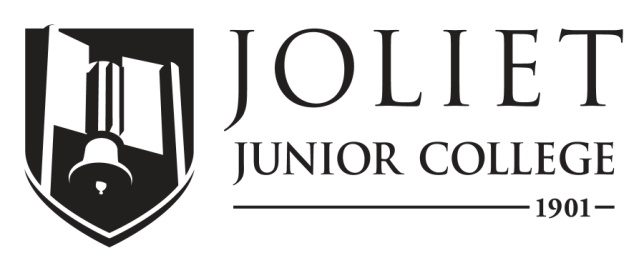 2018-2019 Completion GuideComputer Programming, Associates in Applied Science, CO261ICCB Approved Total Program Hours:DateThe following schedule is based on full-time enrollment.  Students planning to transfer to a senior institution should check with that institution for specific transfer requirements.Program PrerequisitesFirst SemesterFirst SemesterFirst SemesterFirst SemesterFirst SemesterFirst SemesterFirst SemesterCourseTitleCredit HoursMode of DeliveryPrerequisitesTerms offeredNotesCIS 122Computer Information System Fundamentals4T, H, WFL, SP, SMCIS 126* or CIS 124**Microsoft Office*
Beginning Microcomputer Applications**3T, H, W*T**FL, SP, SM*FL**CIS 145Fundamentals of Networking3T, WCIS 122, may be taken concurrently.FL, SP, SMENG 101Rhetoric3T, WAppropriate placement score; or minimum grade “C” in one of the following: ENG 021 and ENG 099, or ENG 022 or ENG 099, or the EAP course sequence ENG 079 and ENG 089 or ENG 096.FL, SP, SMGen Ed Groups I-V3Total Semester Hours16Second SemesterSecond SemesterSecond SemesterSecond SemesterSecond SemesterSecond SemesterSecond SemesterCourseTitleCredit HoursMode of DeliveryPrerequisitesTerms offeredNotesCIS 130*
or CIS 136**BASIC Programming*
PASCAL Programming**4T, W*W**CIS 122 and placement testing into MATH 127 or higher level Math course, or minimum grade of “C” in MATH 098.FL, SP, SM*FL, SP**CIS 216World Wide Web Homepage Authoring3T, WCIS 116 and CIS 122 are recommended as prerequisites for those students not proficient with internet use.FL, SP, SMCIS 211Database management Systems3WCIS 126 or OFS 214 or consent of department.FL, SPGen Ed Group IV3Gen Ed Group II3Total Semester Hours17Third SemesterThird SemesterThird SemesterThird SemesterThird SemesterThird SemesterThird SemesterCourseTitleCredit HoursMode of DeliveryPrerequisitesTerms offeredNotesCIS 223Java Script3WCIS 216 and CIS 130, or CIS 136, or CIS 236, or consent of the department.FL, SMCIS 236Programming in C4T, WCIS 130 or CIS 136 (CIS 136 is strongly recommended)FL, SP, SMCIS 230Visual Basic4T, WCIS 130 or CIS 136 or equivalent.FL, SPElective3Elective3Total Semester Hours17Fourth SemesterFourth SemesterFourth SemesterFourth SemesterFourth SemesterFourth SemesterFourth SemesterCourseTitleCredit HoursMode of DeliveryPrerequisitesTerms offeredNotesCIS 246Advanced C using C++4T, WCIS 236 or consent of department and placement into MATH 127 or higher level MATH course, or minimum grade of “C” in MATH 098.FL, SP, SMCIS 261Java Programming4T, WCIS 236 and placement into MATH 127 or higher level MATH course, or minimum grade of “C” in MATH 098.FL, SP, SMCIS 250Systems Analysis 
& Design3T, WCIS 130 or CIS 136 or consent of department.FL, SPElective4Total Semester Hours15For more information:http://www.jjc.edu/
academics/computer-information-systemsDepartment ChairpersonProgram CoordinatorProgram AdvisorFor more information:http://www.jjc.edu/
academics/computer-information-systemsPam DunnPam Dunn – Department ChairPam Dunn – Department ChairFor more information:http://www.jjc.edu/
academics/computer-information-systems(815) 280-2486padunn@jjc.edu